Good morning, childrenDěkuji všem, kteří se mi pochlubili svou prací, a odeslali mi fotku stránky z pracovního sešitu. Ještě jsem vás zapomněla pochválit za křížovku, kterou jste doplňovali na straně 42. Všichni jste si správně vzpomněli, že písmenko CH v angličtině vůbec nemají, takže se do políček křížovek píše jako C a H (například ve slově CHICKEN). Prosím, připomeňte si, jak se píše velké psací Y. V češtině ho nepoužíváme, a tak ho rychle zapomínáme, ale v angličtině ho použiji pokaždé, když chci říct ano (Yes). 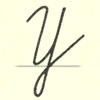 Učte se prosím nová slovíčka. Vím, že je jich hodně, ale určitě vám půjdou rychle do hlavy.Také si stále opakujte:I like….  (ai laik) - Já mám rád.I don´t like. (ai dont laik) – Já nemám rád.Do you like chicken? (dů jů laik čikn) -  Máš rád kuře?Yes, I do. (jes, ai dů) – Ano, mám.   No, I don´t. (no, ai dont) – Ne, nemám.What do you like? (wot dů jů laik) – Co máš rád?Otevřete si učebnici na straně 44. Je tam článek o dvou sportovních hvězdách a jejich jídle. Tak se i článek jmenuje: Jídlo sportovních hvězd. Podívejte se na otázku: What do you like for breakfast? – znamená Co máš rád k snídani?Ještě bych vás chtěla upozornit, že v anglicky mluvících zemích považují za hlavní jídlo dne večeři. K obědu si dávají něco menšího, často sendviče nebo tousty, ale u večeře se sejde celá rodina a mají třeba i více chodů, nebo navštěvují restaurace. Podle informací z učebnice si slabě tužkou doplňte čísla pokrmů do dolní tabulky a potom si ji zkontrolujte podle výsledků. Svoje zápisky pak vygumujte.Otevřete si pracovní sešit na straně 44/5Nahoře na stránce je nabídka jídel, ale i slov, která máte použít ve svých větách.O snídani, obědu a večeři máte napsat vždy dvě věty. Jedna bude o tom, co máte rádi k danému jídlu dne, a druhá, co rádi nemáte.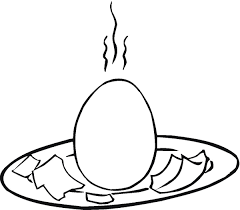 Např.  	I like eggs for breakfast.I don´t like chips for breakfast. A pak máte na talíř nakreslit obrázek toho, co máte rádi. Ve cvičení 44/6 si prosím do tabulky doplňte názvy jídel.Nebudete se ale ptát svých spolužáků, ale členů své rodiny. Pojmenovat už je umíme. Hotovou stránku mi opět můžete poslat.			Have a nice weekend, see you on Tuesday. Good bye.Name BreakfastLunchDinnerMaria643Arnold251